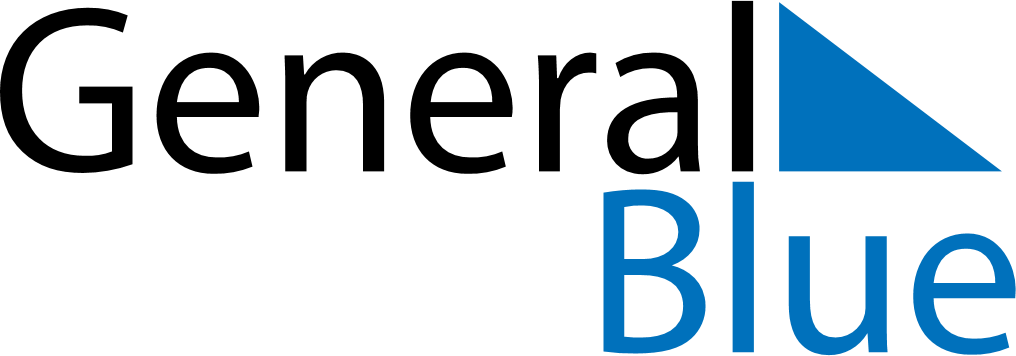 Cyprus 2024 HolidaysCyprus 2024 HolidaysDATENAME OF HOLIDAYJanuary 1, 2024MondayNew Year’s DayJanuary 6, 2024SaturdayEpiphanyMarch 18, 2024MondayAsh SundayMarch 19, 2024TuesdayClean MondayMarch 25, 2024MondayAnnunciation, Anniversary of 1821 RevolutionApril 1, 2024MondayCyprus National DayMay 1, 2024WednesdayLabour DayMay 3, 2024FridayGood FridayMay 5, 2024SundayEaster SundayMay 6, 2024MondayEaster MondayMay 12, 2024SundayMother’s DayJune 23, 2024SundayPentecostAugust 15, 2024ThursdayAssumptionOctober 1, 2024TuesdayCyprus Independence DayOctober 28, 2024MondayNational HolidayDecember 25, 2024WednesdayChristmas DayDecember 26, 2024ThursdayBoxing Day